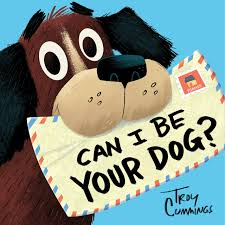 Can I Be Your Dog?Dear From,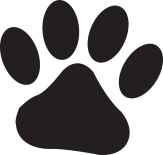 Arfy